Pupil premium strategy statementThis statement details our school’s use of pupil premium (and recovery premium for the 2023 to 2024 academic year) funding to help improve the attainment of our disadvantaged pupils. It outlines our pupil premium strategy, how we intend to spend the funding in this academic year and the effect that last year’s spending of pupil premium had within our school. School overviewFunding overviewPart A: Pupil premium strategy planStatement of intentChallenges This details the key challenges to achievement that we have identified among our disadvantaged pupils.Intended outcomes This explains the outcomes we are aiming for by the end of our current strategy plan, and how we will measure whether they have been achieved.Activity in this academic year This details how we intend to spend our pupil premium (and recovery premium funding) this academic year to address the challenges listed above.Teaching (for example, CPD, recruitment and retention)Budgeted cost: £7,867.50Targeted academic support (for example, tutoring, one-to-one support structured interventions)Budgeted cost: £ 3,933.75Wider strategies (for example, related to attendance, behaviour, wellbeing)Budgeted cost: £3,933.75Total budgeted cost: £15,735Part B: Review of outcomes in the previous academic year See separate document on websitePupil premium strategy outcomesThis details the impact that our pupil premium activity had on pupils in the 2023 to 2024 academic year. Externally provided programmesPlease include the names of any non-DfE programmes that you purchased in the previous academic year. This will help the Department for Education identify which ones are popular in EnglandService pupil premium funding (optional)For schools that receive this funding, you may wish to provide the following information: Further information (optional)DetailDataSchool nameLandscove C of E Primary SchoolNumber of pupils in school 92 (not including pre-school)Proportion (%) of pupil premium eligible pupils11.96%Academic year/years that our current pupil premium strategy plan covers 2022-2024Date this statement was publishedNovember 2023Date on which it will be reviewedNovember 2024Statement authorised byJill Ryder Academy HeadPupil premium leadRebecca HumphreysInclusion Hub LeadGovernor / Trustee lead Nicola DunfordDetail Amount Pupil premium funding allocation this academic year £15,235Recovery premium funding allocation this academic year Recovery premium received in academic year 2023/24 cannot be carried forward beyond August 31, 2024. £500Pupil premium funding carried forward from previous years (enter £0 if not applicable) £0 Total budget for this academic year If your school is an academy in a trust that pools this funding, state the amount available to your school this academic year £15,735 Our approach is underpinned by the bedrock upon which the school stands – our vision and values. 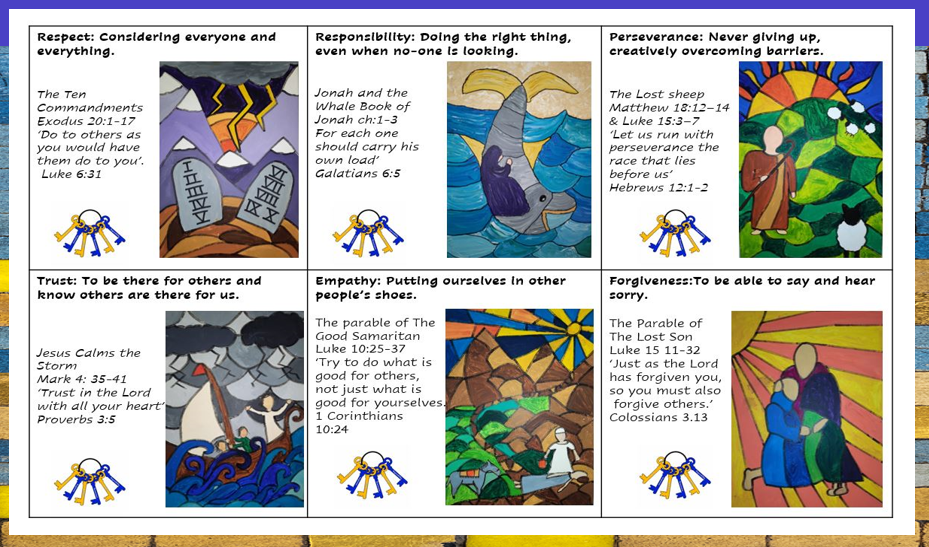 Our intention is that all pupils, irrespective of their background or the challenges they face, make good progress and achieve high attainment across all subject areas. The focus of our pupil premium strategy is to support disadvantaged pupils to achieve that goal, including progress for those who are already high attainers. We will consider the challenges faced by vulnerable pupils, such as those who have a social worker and young carers. The activity we have outlined in this statement is also intended to support their needs, regardless of whether they are disadvantaged or not.High-quality teaching is at the heart of our approach, with a focus on areas in which disadvantaged pupils require the most support. This is proven to have the greatest impact on closing the disadvantage attainment gap and at the same time will benefit the non-disadvantaged pupils in our school. Implicit in the intended outcomes detailed below, is the intention that non-disadvantaged pupils’ attainment will be sustained and improved alongside progress for their disadvantaged peers.  Our approach will be responsive to common challenges and individual needs, rooted in robust diagnostic assessment, not assumptions about the impact of disadvantage. The approaches we have adopted complement each other to help pupils excel. To ensure they are effective we will:ensure disadvantaged pupils are challenged in the work that they’re setact early to intervene at the point need is identifiedadopt a whole school approach in which all staff take responsibility for disadvantaged pupils’ outcomes and raise expectations of what they can achieveKey Principles:By following the key principles below, we believe we can maximise the impact of our pupil premium spending. Building Belief We will provide a culture where: ∙ staff believe that there are “no limits” to what our children can achieve∙ there are “no excuses” made for underperformance ∙ staff adopt a “solution-focused” approach to overcoming barriers ∙ staff support children to develop “growth” mindsets towards learning Analysing Data We will ensure that:  ∙ All staff are involved in the analysis of data so that they are fully aware of strengths and weaknesses across the academy ∙ We use research (e.g. Education Endowment Foundation Toolkit) to support us in determining the strategies that will be most effective Challenge numberDetail of challenge 1PP children are achieving lower than the national average in writing and maths at the end of KS2Internal and external (where available) assessments indicate that writing and maths attainment among disadvantaged pupils is significantly below that of non-disadvantaged pupils. 2At the end of year 1 (and retake in year 2), some PP pupils did not pass the phonics screening test.Assessments, observations, and discussions with pupils suggest disadvantaged pupils generally have greater difficulties with phonics than their peers. This negatively impacts their development as readers.3Several PP pupils in EYFS and KS1 have Additional needs including EHCPAssessments and observations with staff and families indicate progress may be slower for some pupils.4PP pupils achieving below the national average in writing at the end of KS1Internal and external (where available) assessments indicate that writing attainment among disadvantaged pupils is significantly below that of non-disadvantaged pupils. 5Parental engagement with school remains a challenge which impacts the support given at home with reading and home learning.6Some pupils may have SEMH needs which will impact attainment and progress.Intended outcomeSuccess criteriaPupils eligible for PP to be achieving in line with the national average in writing and maths at the end of KS2Pupils eligible for PP to attain ARE in line with non-eligible peers in writing and maths across the school.The progress of eligible pupils in writing and maths is at least in line with National at the end of KS2Lead indicators are monitored and acted upon weeklyImproved attainment for Disadvantaged pupils in KS1 phonics screening checkAll children to be taught phonics through quality lessons in ability groupsRegular assessments identify gaps in learning which are then plugged through daily interventionsAll interventions are high quality and focus on the child’s gaps/needsParents are clear on how to support phonics learning at homeProgress is monitored by the Academy HeadPupils eligible for PP to be achieving in line with the national average in writing at the end of KS1Pupils eligible for PP to attain ARE in line with non-eligible peers in writing across the school.The progress of eligible pupils in reading and writing is at least in line with National at the end of KS1Lead indicators are monitored and acted upon weeklyPupils will have access to support from the IIH. Referrals will be made where deemed necessary.  Pupils will have opportunities to be present in the community and have cultural and aspirational experiences.Pupils will be identified through Boxall profiling whom need SEMH support.Pupils will access IIH, School Counsellor. Early help, Play Therapy, SEMH interventions e.g. Lego therapy, Therapeutic Play etcParental engagement will be boosted and more support will be given to reading and home learning.Parents will feel involved in their child’s learning in school and in turn implement more support at home.ActivityEvidence that supports this approachChallenge number(s) addressedEYFS children are taught in a small (Max 15 children) straight year group class (Rest of school in mixed classes)  Quality teaching in smaller class size groups to provide targeted individual attention, challenge and feedback to children.1,2,3EYFS teacher to attend Academy Hub meetings with all EYFS teachers from across the hub to share best practice and ensure quality first teaching.The Teacher Development Trust (TDT) states that high quality CPD opens the door to raising student achievement. John Hattie’s synthesis of 800 meta-analyses puts CPD as a large effect size on pupil achievement. CPD has the potential to raise the bar and close the gap in pupil attainment. Therefore, it is of extremely high importance that our teachers and teaching assistants are able to access high quality training and development which is tailored to their needs1,2,3EYFS staff to attend CPD where available to maximise learning opportunities for the children.  The Teacher Development Trust (TDT) states that high quality CPD opens the door to raising student achievement. John Hattie’s synthesis of 800 metaanalyses puts CPD as a large effect size on pupil achievement. CPD has the potential to raise the bar and close the gap in pupil attainment. Therefore, it is of extremely high importance that our teachers and teaching assistants are able to access high quality training and development which is tailored to their needs1,2,3Thorough assessment of speech, language and communication for early identification using SpeechLink.  Nessy and IDP software  Bug Club PhonicsBug Club Phonics is a government recommended programme.There is a strong evidence base that suggests oral language interventions, including dialogic activities such as high-quality classroom discussion, are inexpensive to implement with high impacts on reading:Oral language interventions | Toolkit Strand | Education Endowment Foundation | EEF1,2,3Phonics approaches have a strong evidence base that indicates a positive impact on the accuracy of word reading (though not necessarily comprehension), particularly for disadvantaged pupils: Phonics | Toolkit Strand | Education Endowment Foundation | EEFPurchase of a DfE validated Systematic Synthetic Phonics programme to secure stronger phonics teaching for all pupils.1,2,3Enhancement of our maths teaching and curriculum planning in line with DfE and EEF guidance.We will fund teacher release time to embed key elements of guidance in school and to access Maths Hub resources and CPD (including Teaching for Mastery training).The DfE non-statutory guidance has been produced in conjunction with the National Centre for Excellence in the Teaching of Mathematics, drawing on evidence-based approaches: Maths_guidance_KS_1_and_2.pdf (publishing.service.gov.uk)The EEF guidance is based on a range of the best available evidence: Improving Mathematics in Key Stages 2 and 32,4Improve the quality of social and emotional (SEL) learning.SEL approaches will be embedded into routine educational practices and supported by professional development and training for staff.There is extensive evidence associating childhood social and emotional skills with improved outcomes at school and in later life (e.g., improved academic performance, attitudes, behaviour and relationships with peers):EEF_Social_and_Emotional_Learning.pdf(educationendowmentfoundation.org.uk)Embed the use of JIGSAW for PSHE/RSHE across the academy6ActivityEvidence that supports this approachChallenge number(s) addressedEngaging with the National Tutoring Programme to provide a blend of tuition, mentoring and school-led tutoring for pupils whose education has been most impacted by the pandemic. A significant proportion of the pupils who receive tutoring will be disadvantaged, including those who are high attainers.Tuition targeted at specific needs and knowledge gaps can be an effective method to support low attaining pupils or those falling behind, both one-to-one:One to one tuition | EEF (educationendowmentfoundation.org.uk)And in small groups:Small group tuition | Toolkit Strand | Education Endowment Foundation | EEF1,2,3,4Small group and individuals targeted with additional interventions delivered through continuous provisionIncluding:Precision TeachingPre-teaching and same day conferencingTargeted use of Accelerated ReaderBug Club etcChildren needing targeted support to catch up 1:1 with highly qualified staff have shown to be effective, as shown from the research from John Hattie.EYFS children learn best through an enriched continuous provision. Ongoing research group activities within LINK schools supported by SLE to enrich continuous provision activities for Reading, Writing and PSED Precision Teaching: “Literally hundreds of thousands of charted instructional projects have demonstrated the effectiveness of this approach” Carl Binder, Cathy Watkins (1990)EEF research into the teaching of English at KS1 and KS2 shows that extensive progress in writing follows from high quality reading provision. Good readers will develop an authorial voice1,2,3,41:1 and small group social skills interventions by highly skilled teaching assistant or the class teacherIncluding:Lego therapyTherapeutic Play etcChildren needing targeted support to catch up 1:1 with highly qualified staff have shown to be effective, as shown from the research from John Hattie.1,2,3,4Purchase of a programme to improve listening, narrative and vocabulary skills for disadvantaged pupils who have relatively low spoken language skills.(SpeechLink)Oral language interventions can have a positive impact on pupils’ language skills. Approaches that focus on speaking, listening and a combination of the two show positive impacts on attainment:Oral language interventions | EEF (educationendowmentfoundation.org.uk)2,3Additional phonics sessions targeted at disadvantaged pupils who require further phonics support. (Phonics Bug)Phonics approaches have a strong evidence base indicating a positive impact on pupils, particularly from disadvantaged backgrounds. Targeted phonics interventions have been shown to be more effective when delivered as regular sessions over a period up to 12 weeks:Phonics | Toolkit Strand | Education Endowment Foundation | EEF2,3ActivityEvidence that supports this approachChallenge number(s) addressedPupils will be identified by school and IIH who need SEMH support.Feedback from previously participating schools report a positive change in a child’s ability to self-regulate, which has enabled them to access curricular learning more effectively. Our Inclusion Hub offers weekly courses for children, designed to address an element of SEMH (such as anxiety, anger management). For children with high levels of emotional need (particularly those at risk of exclusion) a longer, outdoor session is offered where children have the opportunity to engage in forest school activities, whilst exploring ways of managing their emotions6Inclusion and Improvement Hub – access SEMH support (SEMH courses for children & outdoor forest school sessions)Feedback from previously participating schools report a positive change in a child’s ability to self-regulate, which has enabled them to access curricular learning more effectively. Our Inclusion Hub offers weekly courses for children, designed to address an element of SEMH (such as anxiety, anger management). For children with high levels of emotional need (particularly those at risk of exclusion) a longer, outdoor session is offered where children have the opportunity to engage in forest school activities, whilst exploring ways of managing their emotions6Parents will feel involved in their child’s learning in school and in turn implement more support at home.Home Learning review to take place with parental contributionStaff meeting to be held for planning and implementingTermly overviews to go home to parentsParents invited to attend in school workshops etc to become more involvedSchool fayres and fetes held inviting parents to helpPTA to be developedEEF Winter 18 Research suggests that parental involvement is key to improving progress in the early years. By involving parents in their children’s learning from an early age and developing their understanding of ways in which to support their children, progress and attainment will be accelerated5See separate review document on websiteProgrammeProviderMeasureDetails How did you spend your service pupil premium allocation last academic year?What was the impact of that spending on service pupil premium eligible pupils?Use this space to provide any further information about your pupil premium strategy. For example, about your strategy planning, or other activity that you are implementing to support disadvantaged pupils, that is not dependent on pupil premium or recovery premium funding.